FORMULAIRE D'ÉVALUATION DES RISQUES LIÉS AUX VOYAGES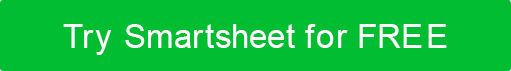 PERSONNE(S) VOYAGEANTTOUS LES PAYS / ZONES À VISITERDERNIÈRES LIGNES DIRECTRICES OU RECOMMANDATIONS CONCERNANT LES DÉPLACEMENTS DANS LES ZONES RÉPERTORIÉES ÉVALUATION DU RISQUEPLAN DE GESTION DES RISQUESAFFIRMATION DE LA PERSONNE QUI TERMINE L'ÉVALUATION DES RISQUES LIÉS AUX VOYAGESJ'ai demandé à toutes les personnes qui voyagent de m'informer de toute condition médicale existante et, à ma connaissance, tous les voyageurs sont physiquement et mentalement aptes à voyager. Tous les voyageurs sont responsables de tout médicament dont ils pourraient avoir besoin. J'ai également vérifié les directives fédérales en matière de voyage et les sources locales dans ma région de voyage prévue pour m'assurer que je ne me mettrai pas en danger ou ne mettrai pas d'autres personnes en danger pendant le voyage.AFFIRMATION DE L'APPROBATION OFFICIELLEJ'ai examiné cette évaluation des risques liés aux voyages et j'approuve toutes les informations fournies ici.NOM DE LA PERSONNE OU DU GROUPEDATE DE DÉPARTDATE DE RETOURDESTINATIONDESTINATIONDESTINATIONNOM  (NOM, PRÉNOM)RÔLECOORDONNÉESAIREBUTDATE DE LA VISITEAIRETYPE DE RISQUE  (p. ex. politique, économique, sanitaire)RECOMMANDATIONOuiNonÉVALUATIONNOTESChaque voyageur a-t-il discuté avec son médecin des risques généraux et spécifiques pour la santé liés à ce voyage?Existe-t-il des risques spécifiques pour la santé dans le domaine des voyages, y compris, mais sans s'y limiter, les animaux, les maladies, la pollution, l'altitude, les allergies, les conditions météorologiques, les radiations ou l'assainissement?Y aura-t-il un accès facile à l'aide médicale?Y a-t-il des préoccupations spécifiques en matière de sécurité physique dans le domaine des voyages, y compris, mais sans s'y limiter, les troubles civils, la religion, la légalité, les coutumes ou les vêtements?Y a-t-il des préoccupations au sujet du transport dans le domaine des déplacements? (par exemple, véhicules appropriés disponibles, conducteurs compétents pour le type de terrain, permis nécessaires)Les voyageurs emporteront-ils des téléphones cellulaires avec eux pendant le voyage? L'itinérance internationale sera-t-elle activée sur les téléphones cellulaires?Chaque voyageur a-t-il fourni ses coordonnées en cas d'urgence?Les voyageurs ont-ils des numéros de téléphone locaux à appeler en cas d'urgence?Des dispositions de premiers soins d'urgence ont-elles été prises?Des plans d'urgence sont-ils en place en cas de voyage ou d'interruption du régime?RISQUEPLAN D'ACTIONPARTIE RESPONSABLENOM ET TITRE IMPRIMÉSSIGNATUREDATENOM ET TITRE IMPRIMÉSSIGNATUREDATEDÉMENTITous les articles, modèles ou informations fournis par Smartsheet sur le site Web sont fournis à titre de référence uniquement. Bien que nous nous efforcions de maintenir les informations à jour et correctes, nous ne faisons aucune déclaration ou garantie d'aucune sorte, expresse ou implicite, quant à l'exhaustivité, l'exactitude, la fiabilité, la pertinence ou la disponibilité en ce qui concerne le site Web ou les informations, articles, modèles ou graphiques connexes contenus sur le site Web. Toute confiance que vous accordez à ces informations est donc strictement à vos propres risques.